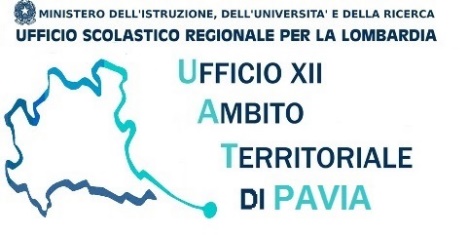 9 novembre ore 14.00Link di accesso:https://us02web.zoom.us/j/81916336223?pwd=cnIwVTI5cnAwdTJVamZrcWR2a2RZUT09Ore 14.00Saluti istituzionali 
Letizia Affatato
Dirigente dell’Ufficio Scolastico TerritorialeOre 14.10Nicoletta Parisi
Docente di diritto internazionale presso Università Cattolica di Milano Pubblici ufficiali, istituzioni ed etica pubblicaOre 14.30Renato Rovetta
Dirigente Tecnico dell’Ufficio Scolastico Regionale Il docente neoassunto nel quadro ordinamentale attualeOre 15.15Fabienne Guiducci- Silvia Montanari
Conduttore di gruppo – Fondazione Adolescere30 minuti per noiOre 15.45DIBATTITO E CONCLUSIONE